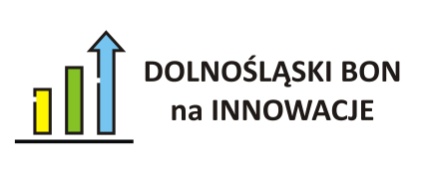 _______________________________________________________________________________________________________________                                                                     ________________, dnia ___________________________________________________         (Nazwa, adres, NIP Grantobiorcy)PROTOKÓŁ WYBORU WYKONAWCY USŁUGI W związku z ubieganiem się o przyznanie Grantu w ramach Projektu "Dolnośląski Bon na Innowacje" (nr Projektu: RPDS.01.02.01-02-0002/17) realizowanego w ramach Regionalnego Programu Operacyjnego Województwa Dolnośląskiego 2014-2020 przez Urząd Marszałkowski Województwa Dolnośląskiego w partnerstwie z Dolnośląską Agencją Rozwoju Regionalnego S.A., niniejszym oświadczam/y, że przeprowadzono procedurę wyłonienia oferty, w wyniku której wybrano Wykonawcę Usługi pod tytułem: „_________________________________________________”. Oferta upubliczniona została poprzez_____________________________________________________                        (np. skierowanie zapytań drogą mailową/pocztową, analiza witryn internetowych, wykorzystanie drogi telefonicznej).Wyłoniono Jednostkę naukową: __________________________________________________________________________________                                                                                     (nazwa, adres, NIP)__________________________________________________________________________________oferującą na realizację całości zamówienia cenę netto/brutto:_____________________________________________Uzasadnienie wyboru ___________________________________________________________________________________________________________________________________________________________________________________________________________________________Data, podpis i pieczęć 
                                                                                                                                                    WnioskodawcyZałączniki:Kopie zapytań skierowanych do potencjalnych WykonawcówKopie otrzymanych ofert/odpowiedzi od potencjalnych WykonawcówLp.Nazwa i adres WykonawcyData wysłania zapytaniaData otrzymania ofertyCena netto/cena brutto1.2.3.